Акция «Соберем детей в школу»         Первичные организации Вороновской РО БОКК принимают активное участие в Проведении акции «Соберем детей в школу».Активное участие принимают волонтеры ГУО Полецкишская СШ – группа «Доброе сердце». Вороновской СШ – «Милосердие».Проведено две акции. Приняло участие 8 волонтеров .Собраны вещи и канцелярские принадлежности.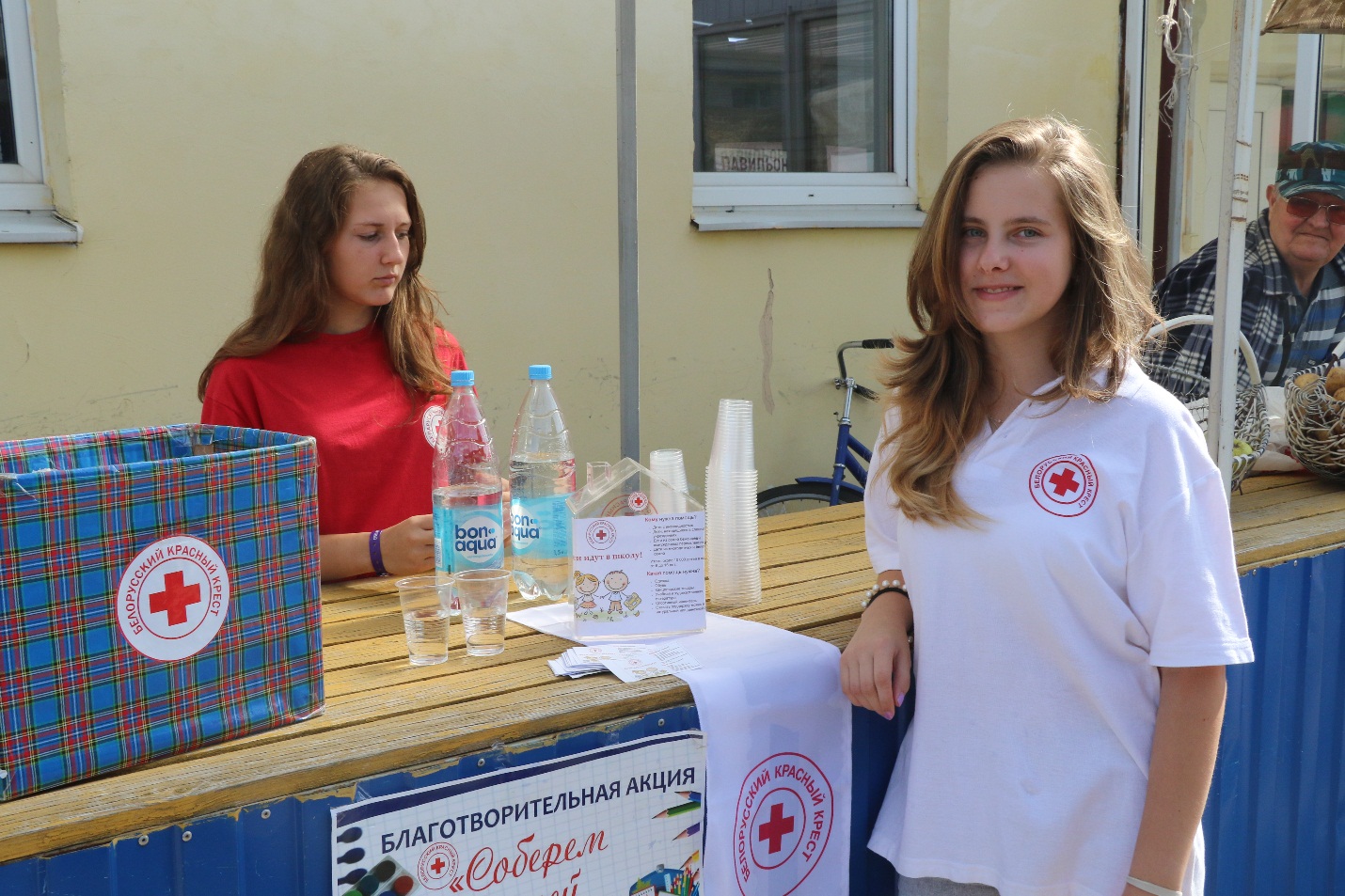 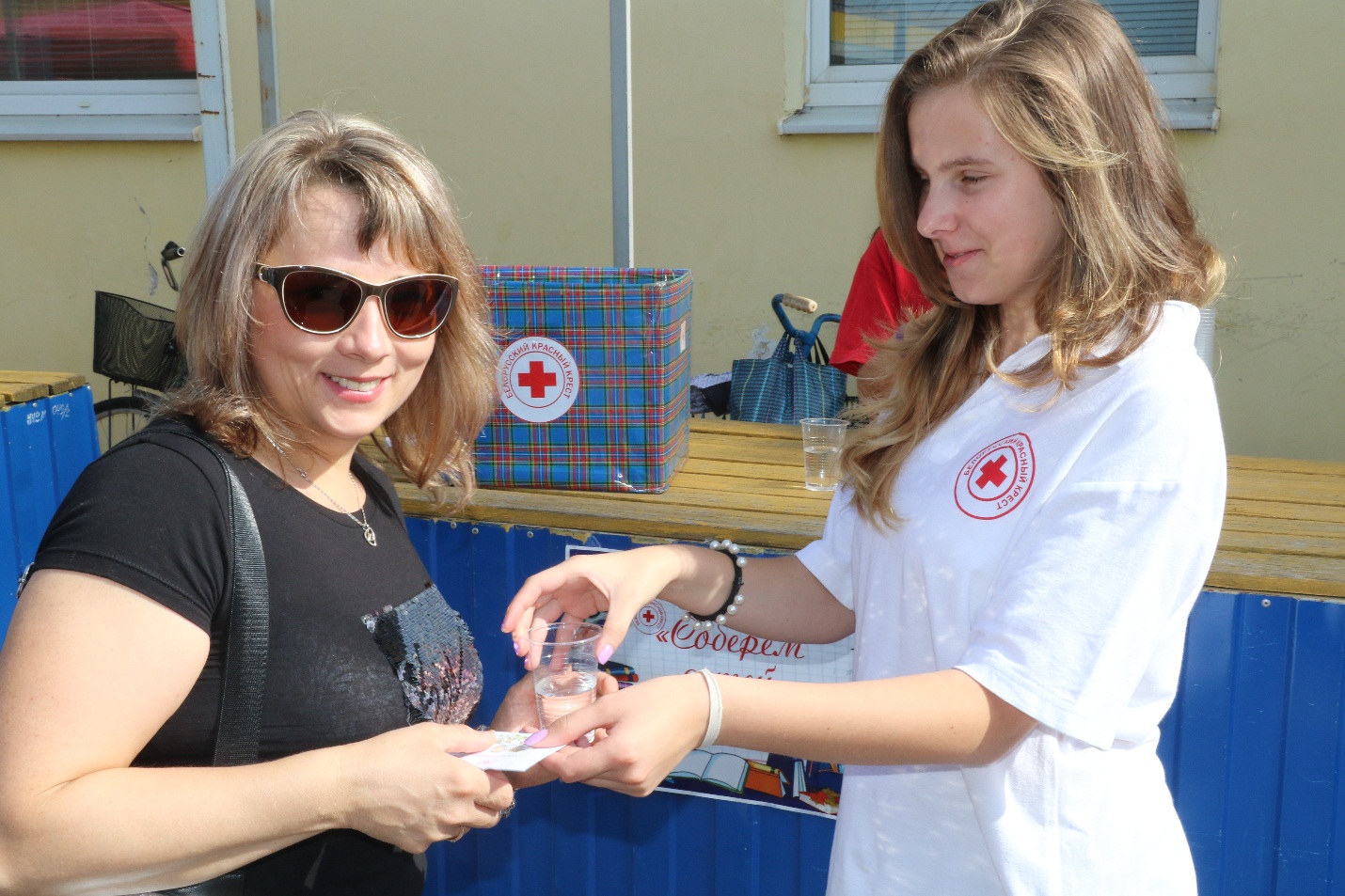 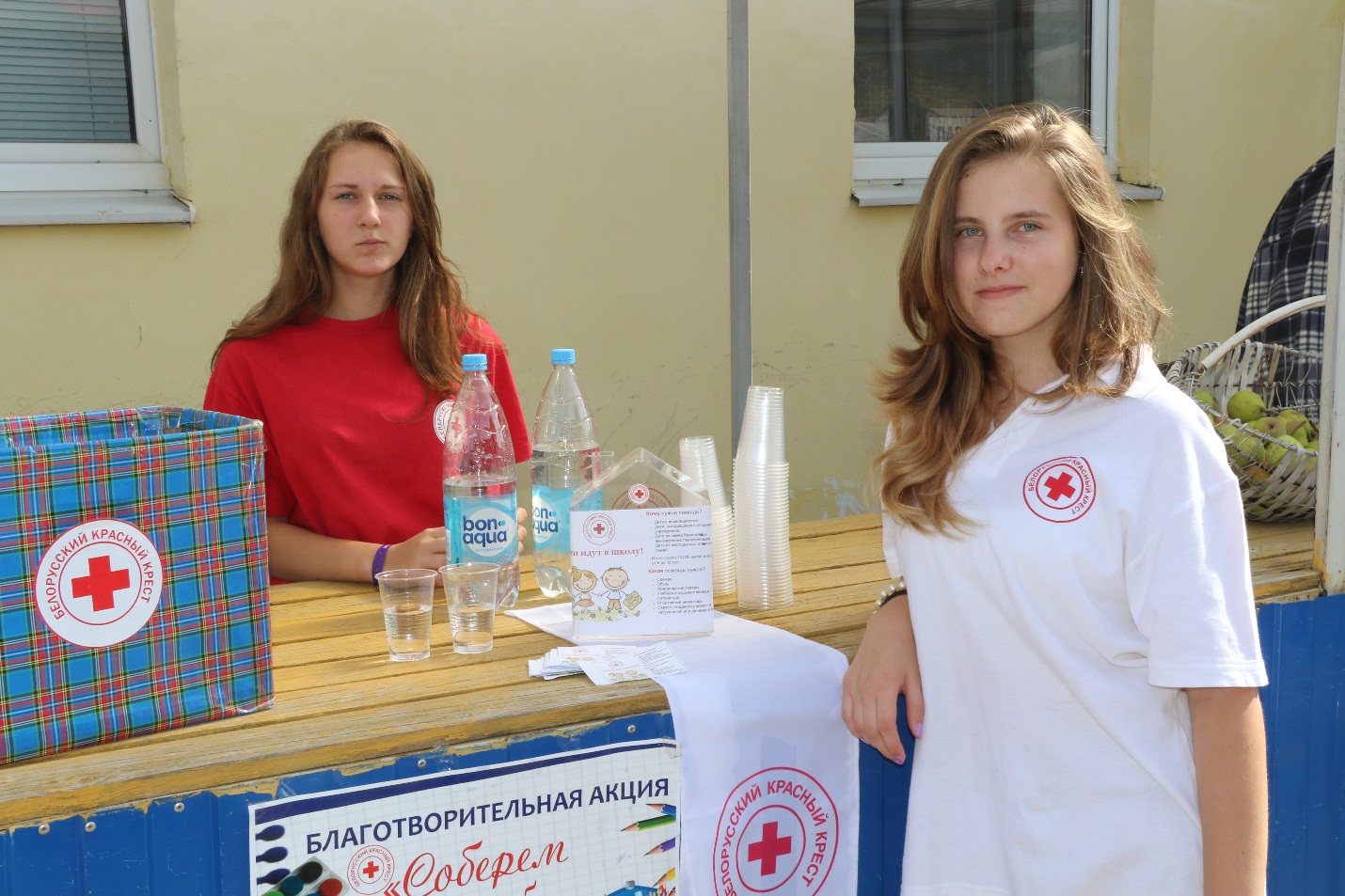 